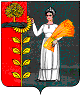 РОССИЙСКАЯ ФЕДЕРАЦИЯСОВЕТ ДЕПУТАТОВ СЕЛЬСКОГО ПОСЕЛЕНИЯПЕТРОВСКИЙ СЕЛЬСОВЕТДобринского муниципального района Липецкой области23-ая сессия VI созываР Е Ш Е Н И Е13.07.2022                              п.свх.Петровский                         №74–рсО внесении изменений в Положение «О муниципальном контролев сфере благоустройства на территории сельского поселения Петровский сельсовет Добринского муниципального района Липецкой области»Рассмотрев представленный администрацией сельского поселения Петровский сельсовет Добринского муниципального района проект изменений в Положение «О муниципальном контроле в сфере благоустройства на территории сельского поселения Петровский сельсовет Добринского муниципального района Липецкой области», принятое решением Совета депутатов сельского поселения Петровский сельсовет Добринского муниципального района  от 16.11.2021 № 42-рс, в соответствии с Федеральным законом от 31.07.2020 № 248-ФЗ «О государственном контроле (надзоре) и муниципальном контроле в Российской Федерации», Уставом сельского поселения Петровский сельсовет и учитывая решение постоянной комиссии по правовым вопросам, местному самоуправлению и работе с депутатами, Совет депутатов сельского поселения Петровский сельсоветРЕШИЛ:1. Принять изменения в Положение «О муниципальном контроле в сфере благоустройства на территории сельского поселения Петровский сельсовет Добринского муниципального района Липецкой области», принятое решением Совета депутатов сельского поселения Петровский сельсовет Добринского муниципального района от 16.11.2021 № 42-рс  (прилагаются).2. Решение Совета депутатов сельского поселения Петровский сельсовет Добринского муниципального района от 28.03.2022 № 63-рс «О внесении изменений в Положение «О муниципальном контроле в сфере благоустройства на территории сельского поселения Петровский сельсовет Добринского муниципального района Липецкой области» признать утратившим силу.3. Направить указанный нормативный правовой акт главе сельского поселения для подписания и официального обнародования.4. Настоящее решение вступает в силу со дня его официального обнародования и распространяется на правоотношения, возникшие с 1 января 2022 года. Председатель Совета депутатовсельского поселения Петровский сельсовет 	                       	   	С.Ю.МерчукПриложениек решению Совета депутатов сельского поселения Петровский сельсовет Добринского муниципального района Липецкой области от 13.07.2022 № 74-рсИзмененияв Положение «О муниципальном контроле в сфере благоустройства на территории сельского поселения Петровский сельсовет Добринского муниципального района Липецкой области»Внести в Положение «О муниципальном контроле в сфере благоустройства на территории сельского поселения Петровский сельсовет Добринского муниципального района Липецкой области», принятое решением Совета депутатов сельского поселения Петровский сельсовет Добринского муниципального района от 16.11.2021 №42-рс следующие изменения:Пункт 7 Положения изложить в следующей редакции:«7. Муниципальный контроль вправе осуществлять следующие должностные лица уполномоченного органа:1) старший специалист 1 разряда администрации сельского поселения Петровский сельсовет Добринского муниципального района».2. Приложение 3 к Положению изложить в следующей редакции:Индикативные показатели результативности и эффективности муниципального контроля в сфере благоустройства, осуществляемого на территории сельского поселения Петровский сельсовет Добринского муниципального района Липецкой областиПри осуществлении муниципального контроля в сфере благоустройства на территории сельского поселения Петровский сельсовет Добринского муниципального района Липецкой области устанавливаются следующие индикативные показатели результативности и эффективности:количество внеплановых количество внеплановых контрольных (надзорных) мероприятий, проведенных за отчетный период; количество внеплановых контрольных (надзорных) мероприятий, проведенных на основании выявления соответствия объекта контроля параметрам, утвержденным индикаторами риска нарушения обязательных требований, или отклонения объекта контроля от таких параметров, за отчетный период;общее количество контрольных (надзорных) мероприятий с взаимодействием, проведенных за отчетный период;количество контрольных (надзорных) мероприятий с взаимодействием по каждому виду КНМ, проведенных за отчетный период;количество контрольных (надзорных) мероприятий, проведенных без взаимодействия по каждому виду КНМ, проведенных за отчетный период;количество предостережений о недопустимости нарушения обязательных требований, объявленных за отчетный период;количество контрольных (надзорных) мероприятий, по результатам которых выявлены нарушения обязательных требований, за отчетный период;количество контрольных (надзорных) мероприятий, по итогам которых возбуждены дела об административных правонарушениях, за отчетный период;сумма административных штрафов, наложенных по результатам контрольных (надзорных) мероприятий, за отчетный период;количество направленных в органы прокуратуры заявлений о согласовании проведения контрольных (надзорных) мероприятий, за отчетный период;количество направленных в органы прокуратуры заявлений о согласовании проведения контрольных (надзорных) мероприятий, по которым органами прокуратуры отказано в согласовании, за отчетный период;общее количество учтенных объектов контроля на конец отчетного периода;количество учтенных контролируемых лиц на конец отчетного периода;количество учтенных контролируемых лиц, в отношении которых проведены контрольные (надзорные) мероприятия, за отчетный период;количество исковых заявлений об оспаривании решений, действий (бездействий) должностных лиц контрольных (надзорных) органов, направленных контролируемыми лицами в судебном порядке, за отчетный период;количество исковых заявлений об оспаривании решений, действий (бездействий) должностных лиц контрольных (надзорных) органов, направленных контролируемыми лицами в судебном порядке, по которым принято решение об удовлетворении заявленных требований, за отчетный период;количество контрольных (надзорных) мероприятий, проведенных с грубым нарушением требований к организации и осуществлению муниципального контроля и результаты которых были признаны недействительными и (или) отменены, за отчетный период.Глава сельского поселения Петровский сельсовет		                       Н.В. Лычкин